KLASA: 112-03/17-01/5URBROJ: 2170/1-06-02/5-17-28Rijeka, 01. kolovoza 2017.	Povjerenstvo za provedbu Oglasa za prijam u službu 1 službenika / službenice na određeno vrijeme od 6 mjesecu radi obavljanja poslova čiji se opseg privremeno povećao na radnom mjestu „Viši stručni suradnik / Viša stručna suradnica za vođenje projekata i analitiku“ u Upravni odjel za regionalni razvoj, infrastrukturu i upravljanje projektima Primorsko-goranske županije, temeljem članka 20. Zakona o službenicima i namještenicima u lokalnoj i područnoj (regionalnoj) samoupravi („Narodne novine“ broj 86/08 i 61/11), objavljuje slijedećuO B A V I J E S To vremenu održavanja prethodne provjere znanja i sposobnosti kandidata / kandidatkinjaPisano testiranje održati će se u ponedjeljak 14. kolovoza 2017. godine s početkom u 9,00 sati na adresi Rijeka, Adamićeva 10, II kat (sala):	Pisano testiranje i intervju provodi se u cilju prethodne provjere znanja i sposobnosti kandidata / kandidatkinja koji ispunjavaju formalne uvjete Oglasa za prijam u službu na određeno vrijeme od 6 mjeseci radi obavljanja poslova čiji se opseg privremeno povećao na radnom mjestu „Viši stručni suradnik / Viša stručna suradnica za vođenje projekata i analitiku“ u Upravnom odjelu za regionalni razvoj, infrastrukturu i upravljanje projektima Primorsko-goranske županije, objavljenog dana 10. srpnja 2017. godine na Hrvatskom zavodu za zapošljavanje i na web stranici Primorsko-goranske županije www.pgz.hr. Prethodnoj provjeri znanja i sposobnosti mogu pristupiti samo kandidati / kandidatkinje koji / koje ispunjavaju formalne uvjete iz Oglasa i koji dobiju poseban pisani poziv za testiranje. Za kandidata / kandidatkinju koji / koja ne pristupi pisanom testiranju i/ili intervjuu, smatrati će se da je povukao / povukla prijavu na predmetni Javni natječaj. Intervju s kandidatima / kandidatkinjama koje na pisanom testiranju ostvare najmanje ili više od 50% ukupnog broja bodova održati će se istoga dana s početkom u 11,00 sati. Upute i obavijesti kandidatima / kandidatkinjama, te pravila i postupak prethodne provjere znanja i sposobnosti kandidata, objavljene su na web – stranici Primorsko-goranske županije: www.pgz.hr. Napomena: Po dolasku na prethodnu provjeru znanja i sposobnosti, od kandidata / kandidatkinja će biti zatraženo predočavanje odgovarajuće identifikacijske isprave radi utvrđivanja identiteta. 			                                                                                                                                                                                           								Predsjednica Povjerenstva: 		 			                                   v.r. Ana Ličanin, mag.iur.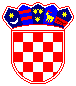 REPUBLIKA HRVATSKA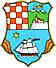 REPUBLIKA HRVATSKAPRIMORSKO-GORANSKA ŽUPANIJAPRIMORSKO-GORANSKA ŽUPANIJAUPRAVNI ODJEL ZA REGIONALNI RAZVOJ, INFRASTRUKTURU I UPRAVLJANJE PROJEKTIMAPovjerenstvo za provedbu Oglasa UPRAVNI ODJEL ZA REGIONALNI RAZVOJ, INFRASTRUKTURU I UPRAVLJANJE PROJEKTIMAPovjerenstvo za provedbu Oglasa 